МЕЖДУНАРОДНАЯ ФЕДЕРАЦИЯ ГИРЕВЫХ ВИДОВ СПОРТА (МФГВС)МИРОВАЯ  ФЕДЕРАЦИЯ ГИРЕВОЙ АТЛЕТИКИ  (МФГА)МЕЖДУНАРОДНАЯ  ФЕДЕРАЦИЯ ГИРЕВОГО ТРИАТЛОНА  (МФГТ)ПРОТОКОЛЧЕТВЕРТОЙ  ВСЕМИРНОЙ ОЛИМПИАДЫ ,ЧЕМПИОНАТОВ МИРА, ЕВРАЗИИ (ЕВРОПЫ И АЗИИ), СОЮЗНОГО ГОСУДАРСТВА (РОССИИ И БЕЛАРУСИ)СССР, СНГ, МЕЖДУНАРОДНОГО ТУРНИРА В ЧЕСТЬ 75-ЛЕТИЯ ПОБЕДЫ НАД ФАШИСТАМИ В ВЕЛИКОЙ ОТЕЧЕСТВЕННОЙ ВОЙНЕ  ПО ГИРЕВОМУ ТРИАТЛОНУ В ЭКСТРЕМАЛЬНЫХ (ЗИМНИХ) УСЛОВИЯХ17 МАРТА 2020года								         		  г.Архангельск ,  Архангельская область(второй этап)			Время 1 мин, гиря -одна 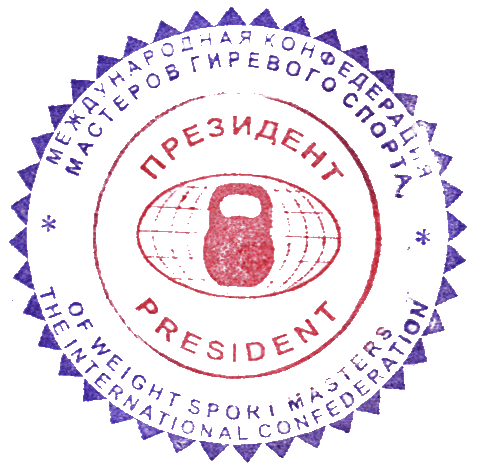 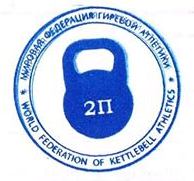 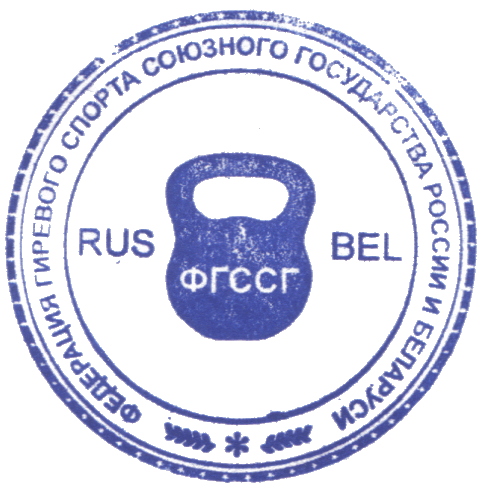 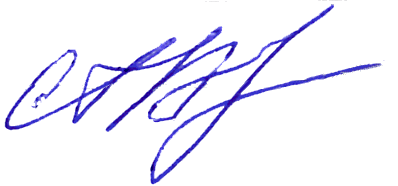 Главный судья соревнований				М/К Ф.М.Фуглев (Россия, Крым) 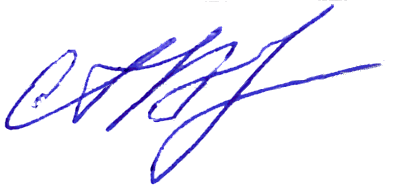 Главный секретарь		        		            М/К А.А.Волков  (Россия)	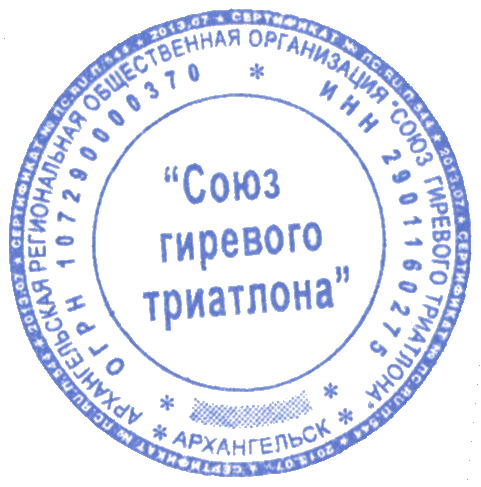 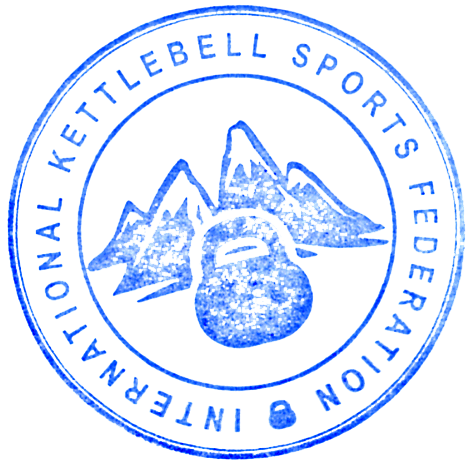 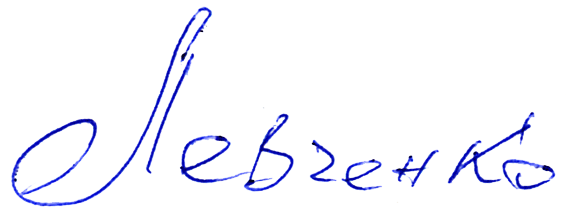 Главный судья на помосте				М/К Н.Н.Левченко (ЛНР) ФИОГод рождСтранаВозр. группаВесоваякатегорияВес гирирывоктолчокжимжим дцТол ДЦВозрастная группа  до 18 летВозрастная группа  до 18 летВозрастная группа  до 18 летВозрастная группа  до 18 летВозрастная группа  до 18 летВозрастная группа  до 18 летВозрастная группа  до 18 летВозрастная группа  до 18 летВозрастная группа  до 18 летВозрастная группа  до 18 летВозрастная группа  до 18 летВесовая категория (индивидуальный подход)Весовая категория (индивидуальный подход)Весовая категория (индивидуальный подход)Весовая категория (индивидуальный подход)Весовая категория (индивидуальный подход)Весовая категория (индивидуальный подход)Весовая категория (индивидуальный подход)Весовая категория (индивидуальный подход)Весовая категория (индивидуальный подход)Весовая категория (индивидуальный подход)Весовая категория (индивидуальный подход)Бутин  Андрей2009Россиядо 18до 50626----Заболотный Денис2009Россиядо 18до 50628----Бородина Галина2003Россиядо 18до 55627----Бардашкина Мария2003Россиядо 18до 606--43--Бардашкина Дарья2004Россиядо 18до 606---19-Назаревич Максим2004Беларусьдо 18до 60836----Гусейнов Гасан2003Россиядо 18до 758--40--Возрастная группа  18 -21 годВозрастная группа  18 -21 годВозрастная группа  18 -21 годВозрастная группа  18 -21 годВозрастная группа  18 -21 годВозрастная группа  18 -21 годВозрастная группа  18 -21 годВозрастная группа  18 -21 годВозрастная группа  18 -21 годВозрастная группа  18 -21 годВозрастная группа  18 -21 годИванов Максим2002Россия18-21до 658--51--Виноградов Максим2002Россия18-21до 708--53--Петрикин Александр2001Россия18-21до 758----21Гурбанов Аганыяз1999Туркменистан18-21До 95825----Полуйчик Константин1999Беларусь18-21до 1008--62--Возрастная группа  22-29 летВозрастная группа  22-29 летВозрастная группа  22-29 летВозрастная группа  22-29 летВозрастная группа  22-29 летВозрастная группа  22-29 летВозрастная группа  22-29 летВозрастная группа  22-29 летВозрастная группа  22-29 летВозрастная группа  22-29 летВозрастная группа  22-29 летБабаханова  Мамурдисахан1997Туркменистан22-29До 55623----Лисицын Андрей1994Россия22-29до 808--71--Шилинский Михаил1994Россия22-29до 85838----Возрастная группа  30-34 летВозрастная группа  30-34 летВозрастная группа  30-34 летВозрастная группа  30-34 летВозрастная группа  30-34 летВозрастная группа  30-34 летВозрастная группа  30-34 летВозрастная группа  30-34 летВозрастная группа  30-34 летВозрастная группа  30-34 летВозрастная группа  30-34 летЛисицын Олег1990Россия30-34до 85836----Вешняков Виктор1984Россия35-39до 75831----Назаревич Евгений 1981Беларусь35-39до90841----Назаревич Евгений 1981СНГ35-39до908-83---Назаревич Евгений 1981СССР35-39до908--85--Назаревич Евгений 1981Россия35-39до908---32-Назаревич Евгений 1981Союз.г-во35-39до908----33Карапетян Гарик1985Армения35-39до 10583065683025Волков Юрий1983Россия35-39св.1108--70--Левченко Михаил1977Украина40-44до 80840----Мамедов Юрий1978Азербайджан40-44до 858----16Гогоберидзе Вано1978Грузия40-44До 90834----Стручева Лариса1972Россия45-49до 556--61--Богатырев Максим1975Россия45-49до 758--64--Янкус Олег1967Россия50-54до 70828----Фуглев Федор1962Россия55-59до 658---31-Смирнов Виктор1962Россия55-59до708--29--Возрастная группа   60-64 летВозрастная группа   60-64 летВозрастная группа   60-64 летВозрастная группа   60-64 летВозрастная группа   60-64 летВозрастная группа   60-64 летВозрастная группа   60-64 летВозрастная группа   60-64 летВозрастная группа   60-64 летВозрастная группа   60-64 летВозрастная группа   60-64 летЛевченко Ольга1957ДНР60-64до 606--53--Волков  Александр1959Россия60-64до 6583160---Левандовска Анна1959Польша60-64до 65830----Белодед Геннадий1959Украина60-64до 708--60--Каржыбаев Жарсын1960Киргизстан60-64до 70830----Кананбаев Серик1959Казахстан60-64до 758----28Трифанов Сергей1959Беларусь60-64до 85842----Молитяну Валерий1959Молдова60-64до 858--59--Балогх Михаэль1960Венгрия60-64до 90839----Станкевичюс Бронюс1960Литва60-64До 908--67--Донская Наталья1954Россия65-69до 60627----Трутнев Иван1951Россия65-69до 75827----Викрус Эдуард1952Эстония65-69до 75835----Викрус Эдуард1952Финляндия65-69до 758-70---Тухлиев Нурислам1951Узбекистан65-69до 105829----Тухлиев Нурислам1951СССР65-69до 1058-61---Тухлиев Нурислам1951СНГ65-69до 1058--60--Тухлиев Нурислам1951Узбекистан65-69до 1058---25-Тухлиев Нурислам1951Узбекистан65-69до 1058----24Ежова Лариса1949Россия70-74до 65626----Балогх Мария1950Германия70-74до 65637----Иванов Владимир1956Россия70-74до 708-45---Трусевич Эдуард1946Латвия70-74до 80842----Левченко Николай1949Россия70-74до 85839----Левченко Николай1949СССР70-74до 858-69---Левченко Николай1949ЛНР70-74до 858----33Левченко Николай1949ДНР70-74до 858--67--Левченко Николай1949СНГ70-74до 858---30-Ежов Анатолий1946Россия70-74до 105843----Ежов Анатолий1946Беларусь70-74до 1058----35Ежов Анатолий1946Союз.г-в70-74до 1058-89---Ежов Анатолий1946СССР70-74до 1058--90--Ежов Анатолий1946СНГ70-74до 1058---37-Левченко Михаил1949Украина70-74до 1108--67--Малахов Константин1942Беларусь75-79до 65827----Горячко Валентина1941Россия75-79до 70631----Петров Владислав1941Латвия75-79до105837----Петров Владислав1941Латвия75-79до 1058-74---Петров Владислав1941Латвия75-79до 1058--66--Петров Владислав1941Латвия75-79до 1058----28Возрастная группа   80-84 летВозрастная группа   80-84 летВозрастная группа   80-84 летВозрастная группа   80-84 летВозрастная группа   80-84 летВозрастная группа   80-84 летВозрастная группа   80-84 летВозрастная группа   80-84 летВозрастная группа   80-84 летВозрастная группа   80-84 летВозрастная группа   80-84 летИофинов Александр1940Беларусь80-84до 55830----Меньшов Владимир1936Украина80-84до 80829----